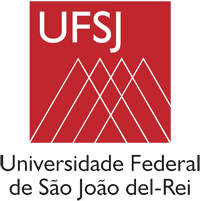 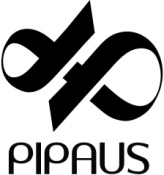 São João del-Rei, 	de 	de 20 	Para:	Prof(a). Dr(a).	Assunto:	Convite para Participação em Banca de Defesa de Dissertação de MestradoPrezado(a) Professor(a), o Programa Interdepartamental de Pós-Graduação Interdisciplinar em Artes, Urbanidades e Sustentabilidade - PIPAUS vem através deste, formalizar o convite para vossa participação como Membro da Banca Examinadora da Dissertação de Mestrado intitulada  	 	,	do(a)	discente 	 no dia 	/ 	/20 	às 	horas.O Programa Interdepartamental de Pós-Graduação Interdisciplinar em Artes, Urbanidades e Sustentabilidade - PIPAUS informa que a Banca Examinadora será composta pelos seguintes professores:Prof(a). Dr(a). 		- (Orientador(a)) - PIPAUS/UFSJ Prof(a). Dr(a). 			- (Membro externo)  - 	/	 Prof(a). Dr(a). 			- PIPAUS/UFSJProf(a). Dr(a). 	- (Suplente) - 	/UFSJProf(a). Dr(a). 	-  (Suplente externo) - 		/		 Prof(a). Dr(a). 	- (Convidado(a) 1) - 	/ 		Prof(a). Dr(a). 	- (Convidado(a) 2) - 	/ 	Agradecendo antecipadamente, colocamo-nos à disposição para eventuais esclarecimentos, renovando nossas expressões de consideração e apreço, e subscrevendo-nos.Atenciosamente,Profa. Dra. Renata de Souza ReisUniversidade Federal de São João del-Rei - UFSJPrograma Interdepartamental de Pós-Graduação Interdisciplinar em Artes, Urbanidades e Sustentabilidade - PIPAUS Avenida Visconde do Rio Preto S/N – Sala 1.11 Prédio CentralSão João del-Rei – Minas Gerais – 36301-360